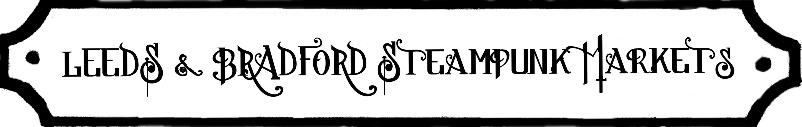 TRADER FORM
All bookings are subject to the LSM Traders terms and conditions which are on the website and must be read in full.We are unable to reserve trading spaces or allocate pitches until both full payment and a completed booking form are received by LSM. No pitch is confirmed without an email from LSM. Thank you for your understanding. Company NameAddressTelephone NoMobile NoEmail Address2nd email Contact NamePlease give a detailed description of your products/services.It is important to give us detailed information as we like to offer our customers a variety of products and not over saturate any product category, therefore you may only be permitted to sell the products you list here and may be asked to remove any items not listed from sale at the event. Please also attach a selection of high-res photos to show examples of your products.Please give a detailed description of your products/services.It is important to give us detailed information as we like to offer our customers a variety of products and not over saturate any product category, therefore you may only be permitted to sell the products you list here and may be asked to remove any items not listed from sale at the event. Please also attach a selection of high-res photos to show examples of your products.Please give a detailed description of your products/services.It is important to give us detailed information as we like to offer our customers a variety of products and not over saturate any product category, therefore you may only be permitted to sell the products you list here and may be asked to remove any items not listed from sale at the event. Please also attach a selection of high-res photos to show examples of your products.Please give a detailed description of your products/services.It is important to give us detailed information as we like to offer our customers a variety of products and not over saturate any product category, therefore you may only be permitted to sell the products you list here and may be asked to remove any items not listed from sale at the event. Please also attach a selection of high-res photos to show examples of your products.Any health problems we need to know about? **Does your stall require power?Are you bringing your own table or rail/s? State qty & size *Which day/s?Pitch size single/double etc *****PLI attached? ***Website/Online Shop AddressBusiness Facebook AddressSignedDate